Hooghly Mohsin CollegeHealth & Hygiene Sub-CommitteeThalassemia detection & awareness camp for students and staffs of Hooghly Mohsin College on 03.06.2022A medical camp on Thalassemia detection and Awareness has been organized by the Health & Hygiene Sub-Committee, Hooghly Mohsin College in association with medical team of Imambara Sadar Hospital, Chuchura, Govt. of West Bengal on 03.06.2022. This initiative really helped our students and staffs.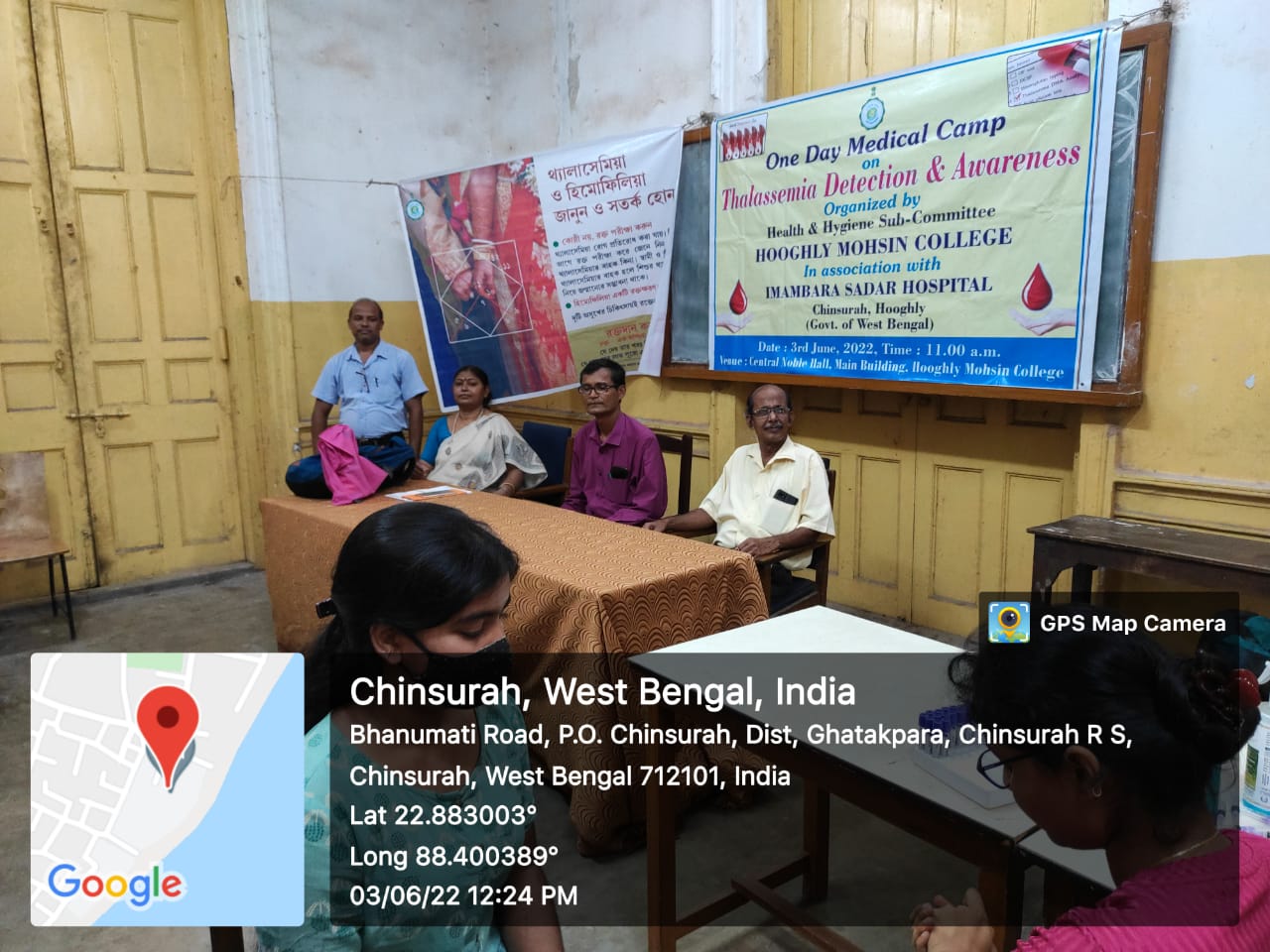 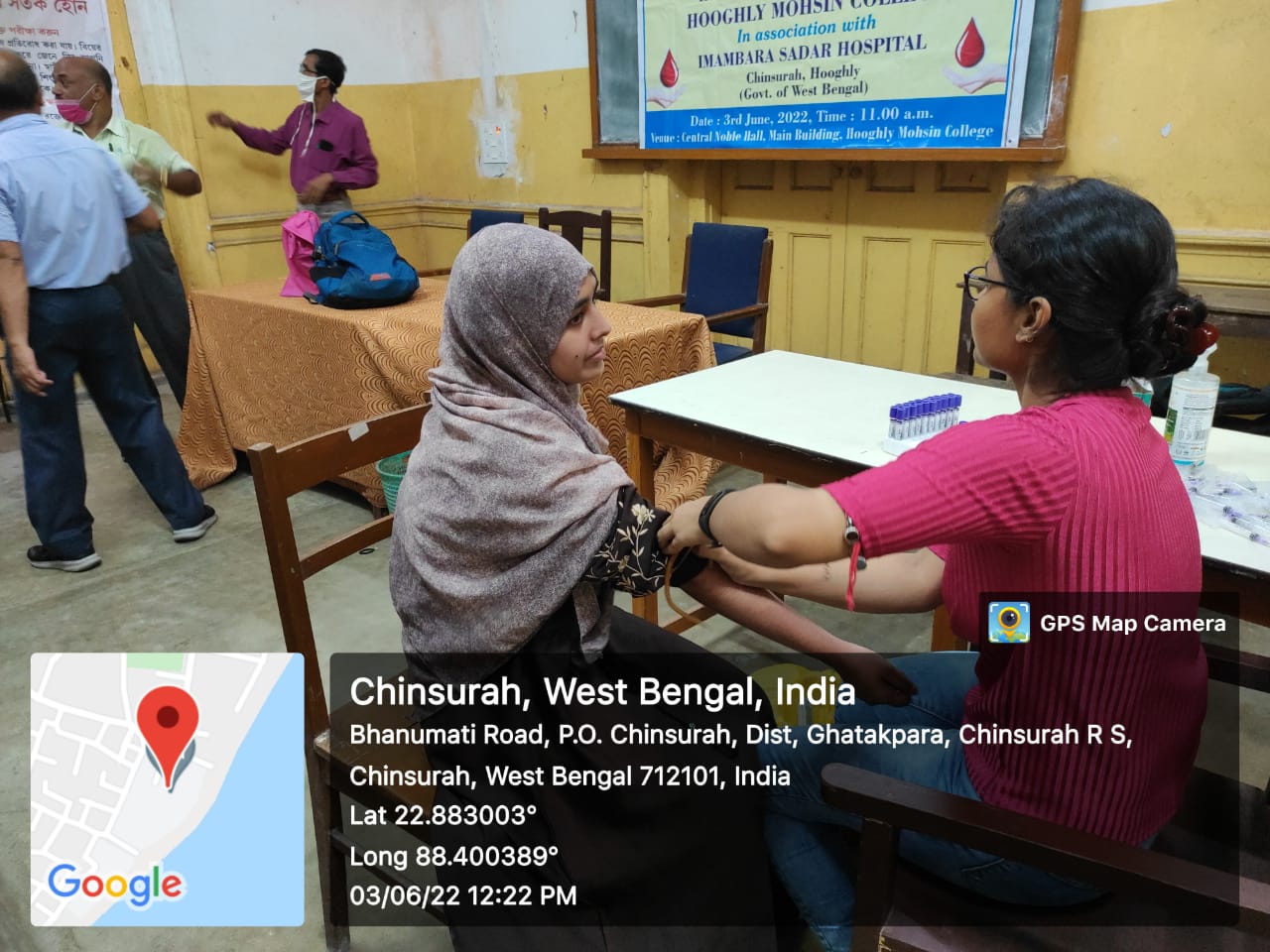 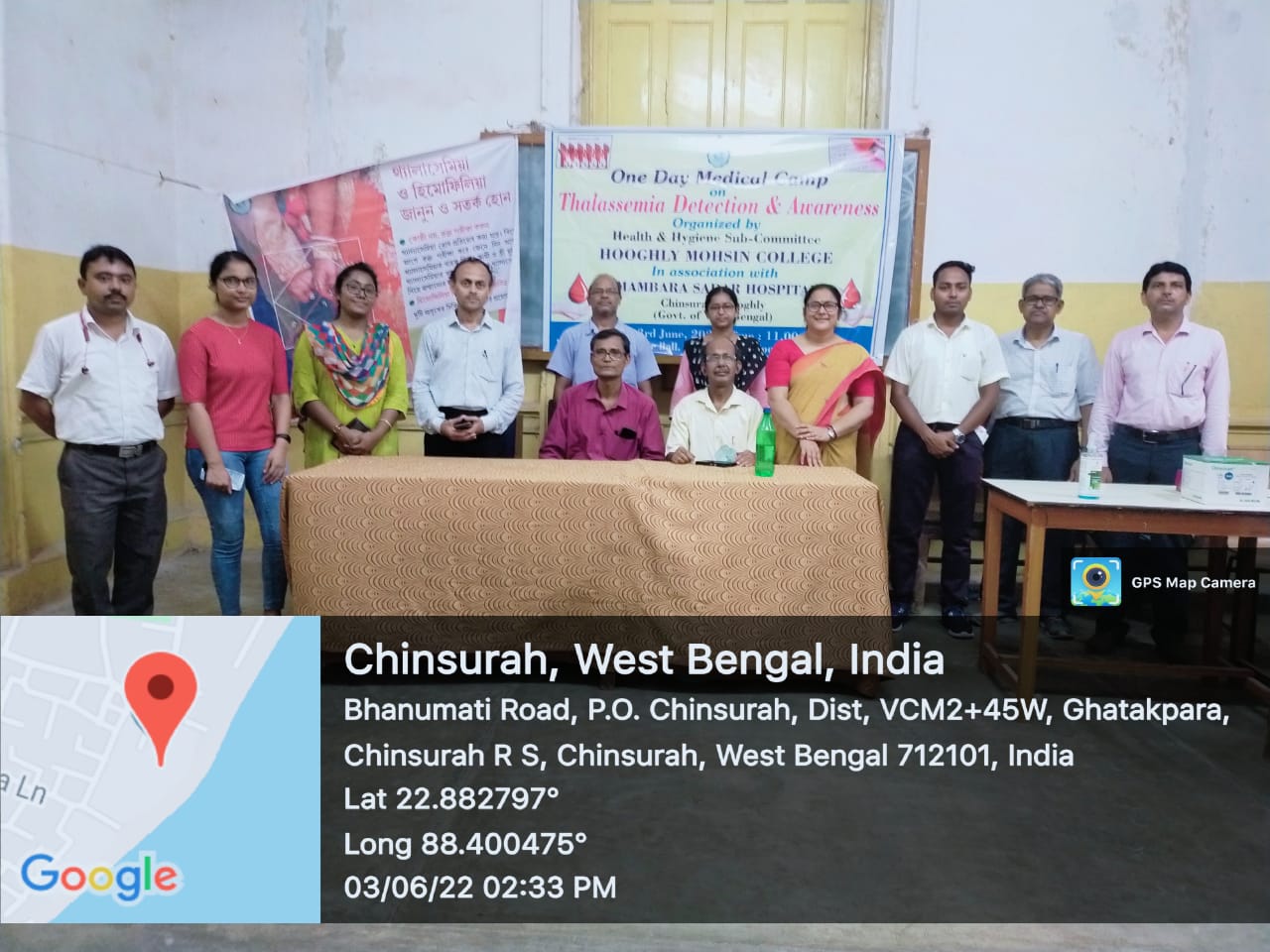 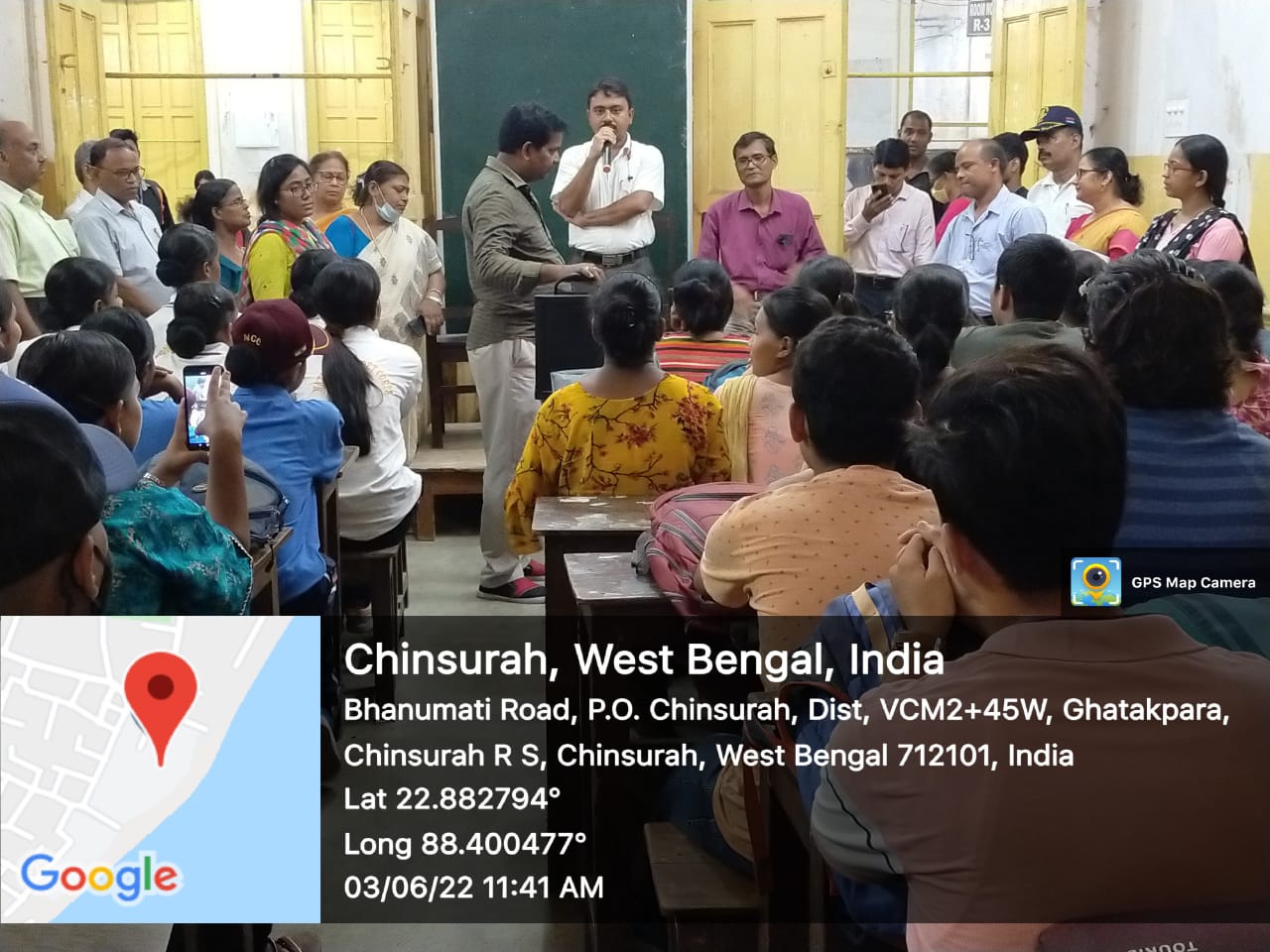 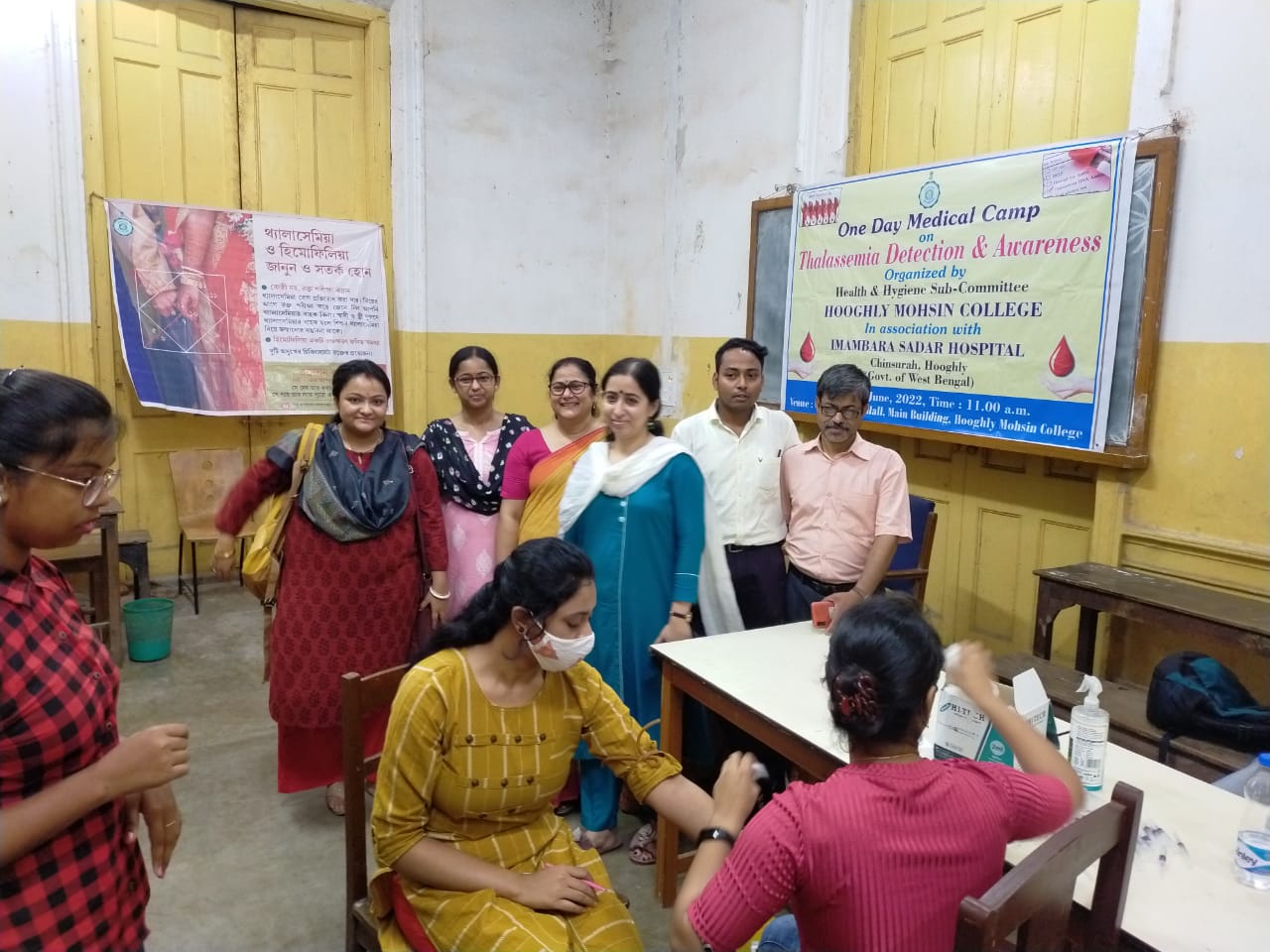 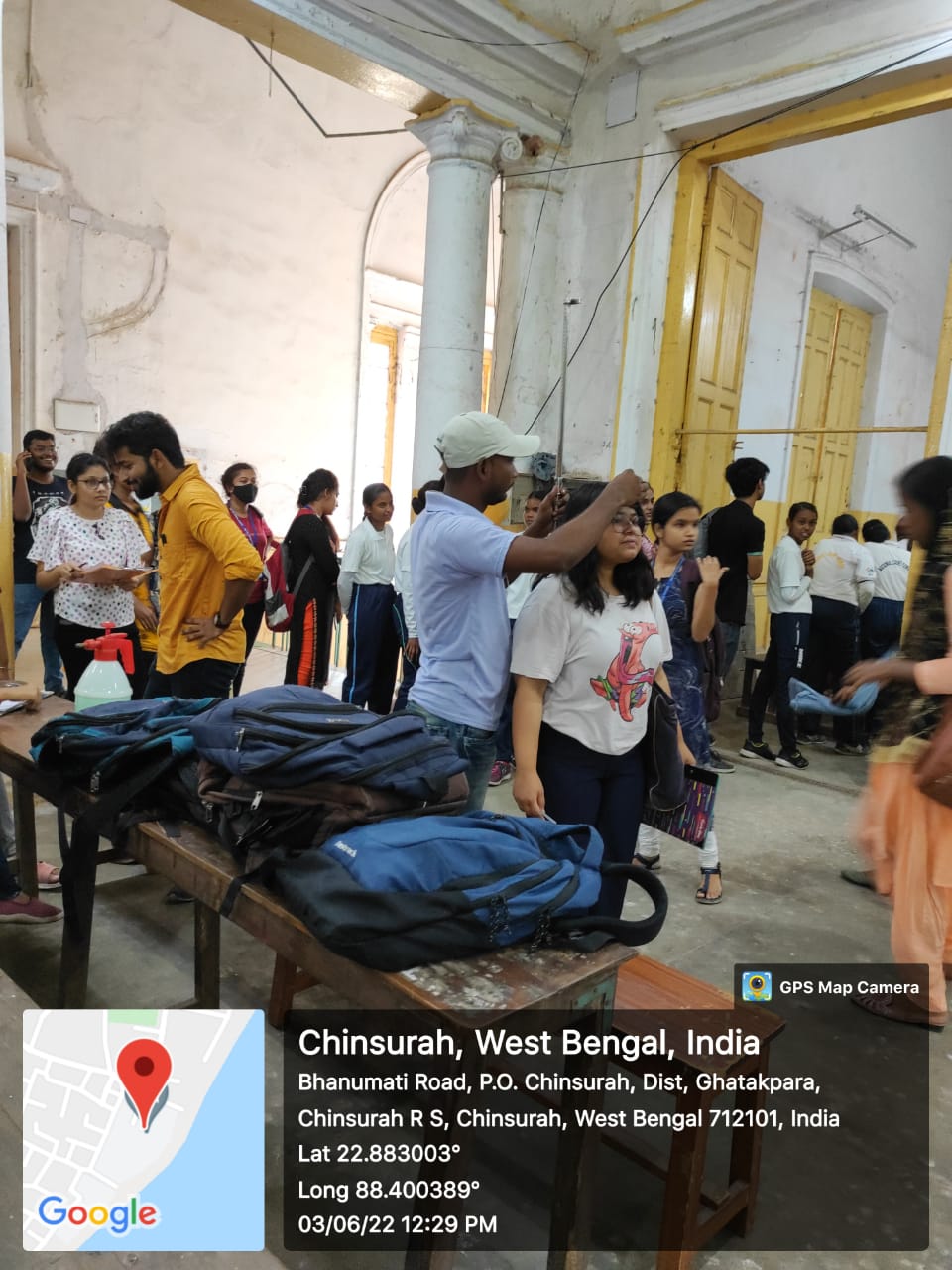 